UNIVERZITA PALACKÉHO OLOMOUCPEDAGOGICKÁ FAKULTAKATEDRA ČESKÉHO JAZYKAKČJ/TMJ4PŘÍPRAVA DO HODIN ČESKÉHO JAZYKAZuzana ValáškováUčitelství pro 1. stupeň ZŠ a speciální pedagogika2. ročník2012/2013PŘÍPRAVA DO HODIN ČESKÉHO JAZYKANázev hodiny:		Vnitřní, vnější charakteristika pohádkové postavyRočník:		5. ročník	Cíl hod	iny:		žáci si zopakují tvoření slov, vnitřní a vnější charakteristiku, popisOrganizační formy:	hromadné a individuální vyučováníKompetence:		kompetence k učení: žák dokáže využívat informace v praktickém životě, 			    chápe obecně používané termíny, znaky a symbolykompetence k řešení problému: žák řeší samostatně běžné životní situace, 			    nenechá se při řešení problému odradit nezdarem, 			    dokáže popsat problém, při řešení problému požádá o 			    radu a řídí se jí kompetence komunikativní: umí vést dialog se spolužáky i učitelem, rozumí 				  obsahu sdělení, na které přiměřeně reaguje, 				  využívá tištěné informace k rozvoji vlastních 				  vědomostíMetody:		metoda slovní (monologická-vyprávění, dialogická-rozhovor, metoda 			písemných prací), metoda názorně demonstrační (pozorování), metoda 			praktická (výtvarné práce, zpěv)	Rozsah výuky:		2 x 45 minutPomůcky:		prezentace s obrázky a fotografiemi, pracovní listy, video s krátkým 			úryvkem pohádky, papíry, výtvarné potřebyHODINA PRVNÍÚvod: Žákům pustíme prezentaci vybraných obrázků a fotografií, na kterých se objevují 	potoky, řeky, moře, déšť, vodopády atd. Úkolem žáků je zjistit, jakou společnou věc 	mají fotografie? Jakému tématu se budeme věnovat v následujícíh hodinách?Myšlenková mapa: Co se žákům vybaví, když se řekne voda? Žáci se snaží vymyslet 			         myšlenkovou mapu s co nejvíce pojmy, které se týkají vody.		          		         Kde můžeme vodu najít, jaká může voda být, co se dá s vodou dělat, jaké 		         dopravní prostředky mohou po (ve) vodě plout, jaká zvířata žijí ve vodě.rybník, potok, řeka, studánka,				teplá, studená, vařící, chladná,vodopád, nádrž, bazén, moře				příjemná, bublající, hluboká, ….vaření, pití, plavání, koupání,		       VODA		led, déšť, duha, mraky, slzy, …praní, mytí, …							loď, kanoe, parník, převozník,				labuť, kačena, pstruh, kapr, štika,vor, ponorka, …						rak, …				    čaj, káva, sodovka, limonáda,				    sklenice, láhev, hrníčekOdvozování slov: Nyní s žáky procvičíme tvoření slov. Nejdříve na tabuli napíšeme			       tuto řadu: voda - ____________ - vodník – vodnický. Žáci se pokusí do 		       řady doplnit chybějící slovo. Jak se říká tomuto způsobu tvoření slov? 		       Jakým jiným způsobem můžeme ještě slova tvořit?Dalším úkolem žáků bude vymyslet co nejvíce slov příbuzných ke slovu voda. Mohou používat předpony, přípony, odvozování i slova složená.Slova, která vymysleli, nejdříve seřadí do skupin podle toho, zda se jedná o podstatná jména, přídavná jména nebo slovesa. Poté je seřadí do skupin podle počtu hlásek.Písnička: Žáci společně přicházejí na písničky o vodě. Kolik jich znají? A umí některé z nich 	    zazpívat? Zazpíváme si společně jednu známou a jednu méně známou „vodní“ 	    písničku (Holka modrooká, Voděnka studená, Prší, prší, Už se ten tálinskej rybník 	    nahání, Na tom bošileckym mostku, Plavala husička po Dunaji, Pod našimi okny, 	    Široký, hluboký, Teče voda, teče atd.).HODINA DRUHÁÚvod: Zopakování minulé hodiny.Pohádkové postavy: Jaké pohádkové postavy žijí u vody, ve vodě? Jsou hodné/zlé? Co je 		             podstatou pohádky? Jak by měla pohádka vždy končit? Diskuse s žáky.Video: 	Žákům pustíme ukázku z jakékoli pohádky, ve které se objevuje postava vodníka 	(např. Doktorská pohádka od Karla Čapka, Florijánkovo štěstí, Bubáci a Hastrmani od 	 Josefa Lady apod.). Jaký byl vodník? Opakování vnitřní a vnější charakteristiky.	Jména pro vodníka:   Žákům rozdáme různé obrázky vodníků. Snaží se společně vymyslet co 			nejvíce jmen pro vodníky. Může nám jméno o vodníkovi něco 				prozradit? Můj vodník: Žáci jako poslední namalují či nakreslí svého vlastního vodníka. Na druhou 		          stranu papíru pak popíší, jaký je, jak se obléká, jaké má vlastnosti, kde žije atd.    	          Opakování popisu.Pracovní list – Myšlenková mapa a vymýšlení slovVytvoř myšlenkovou mapu ke slovu voda.Pracovní list – Vytváření slovNapiš co nejvíce slov příbuzných ke slovu voda.………………………………………………………………………………………………………………………………………………………………………………………………………………………………………………………………………………………………………………………………………………………………………………………………………………………………………………………………………………………………………………………………………………………………………………………………………………………………………………………………………………………………………………………………………………………………………………………………………………………………………………………………………………………………………………………………………………………………………………………………………………………………………………Nyní slova rozděl do skupin podle toho, jestli se jedná o podstatné jméno, přídavné jméno nebo slovo. PODSTATNÁ JMÉNA			PŘÍDAVNÁ JMÉNA			SLOVESA      ………………………………………		      ………………………………….		    ………………………….      ……………………………………..		      ………………………………….		    ………………………….      ……………………………………..		      ………………………………….		    ………………………….      ……………………………………..		      ………………………………….		    ………………………….      ……………………………………..		      ………………………………….		    ………………………….      ……………………………………..		      ………………………………….		    ………………………….      ……………………………………..		      ………………………………….		    ………………………….      ……………………………………..		      ………………………………….		    ………………………….      ……………………………………..		      ………………………………….		    ………………………….      ……………………………………..		      ………………………………….		    ………………………….Spočítej hlásky v každém slovu a rozděl je podle počtu do skupin. Obrázky vodníků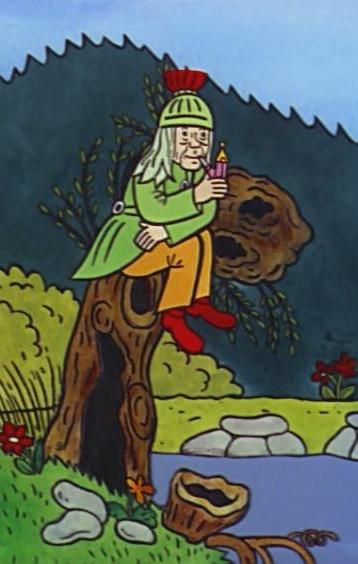 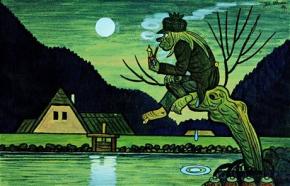 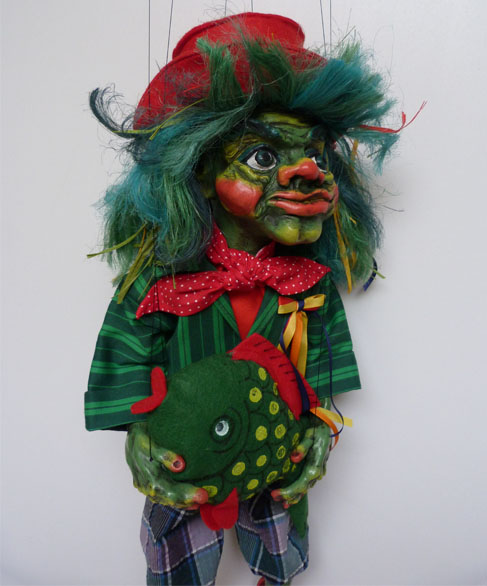 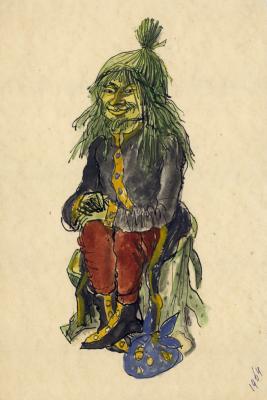 